台灣文獻匯刊電子版內容介紹：《臺灣文獻匯刊》由九州出版社和廈門大學出版社聯合出版，歷經廈門大學人文學院、福建師範大學閩臺區域研究中心專家學者近十年的努力，廣泛蒐集大陸圖書館、檔案館及民間保存之臺灣歷史文獻資料六百餘部，約一億字。記載內容涵蓋明清及民國初期之私人著述及地方誌書，由關係閩臺的古籍、檔案資料、族譜、民間文件和契約四部分共同組成七輯，分百冊出版，內容詳實、豐富，極富學術價值。《臺灣文獻匯刊》新增百餘種臺灣地區出版之《臺灣文獻叢刊》中所未能收錄的古籍，含大量孤本、稿本甚至珍本，完整輯錄體現臺灣與中國大陸淵源之檔案資料，並選編記載兩岸血緣關係的族譜。《臺灣文獻匯刊》和《臺灣文獻叢刊》相互補充，這兩套文獻堪稱迄今為止研究臺灣歷史文化最基本且最重要的資料。電子版特點：漢珍數位圖書公司2006年與大陸九州出版社簽約合作取得正式授權，成功建置《臺灣文獻匯刊》電子版。不僅保有紙本完整的影像內容，文獻卷首均附由主編和責編撰寫之關於該書版本源流與史料價值的簡要介紹，各冊文獻以本為單位製作，結合資料庫檢索與瀏覽的功能，有助於使用者進行查詢與閱讀。透過內容的連接，可讓使用者不斷地進一步發掘更詳細的資料，是研究臺灣歷史文化時最有效的參考研究工具。收錄時間: 明清至民國初年資料類型：摘要+原版影像更新頻率：不更新 檢索畫面：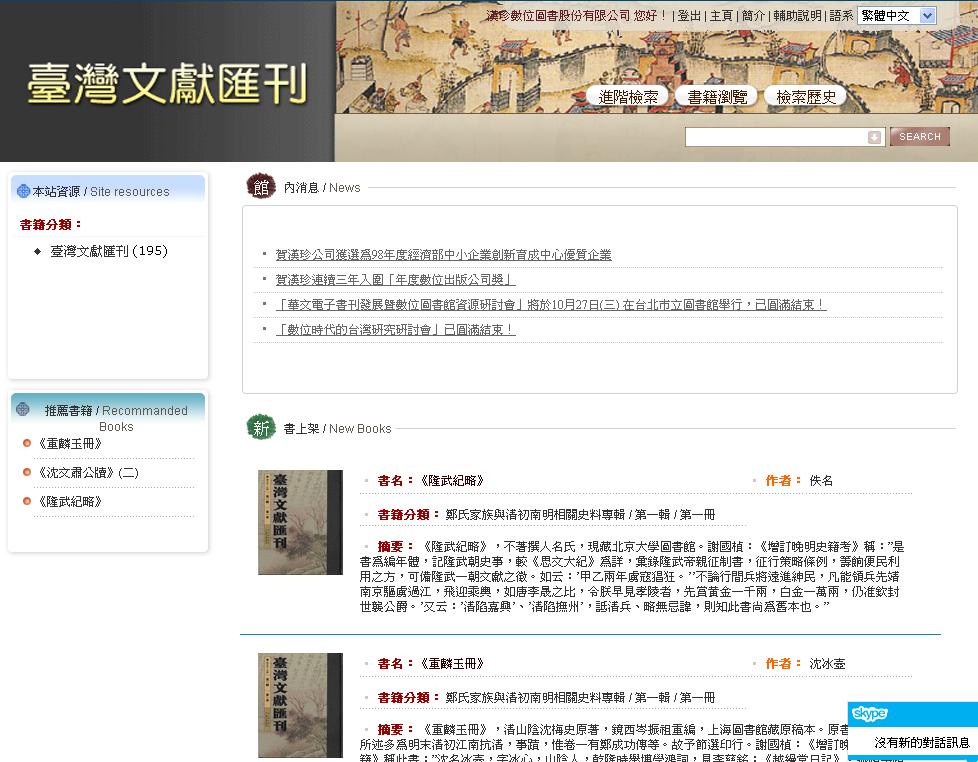 